Before you begin, practise your times tables using Time Tables Rockstars.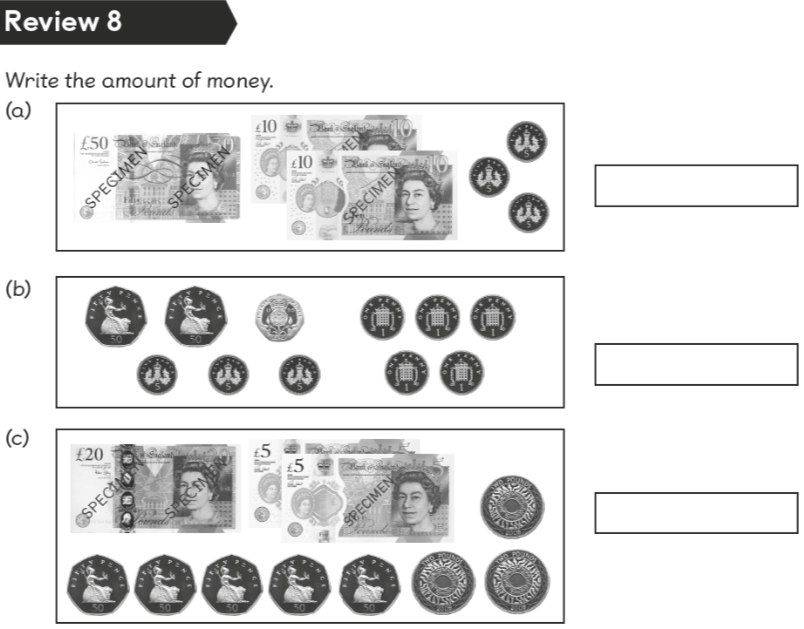 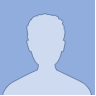 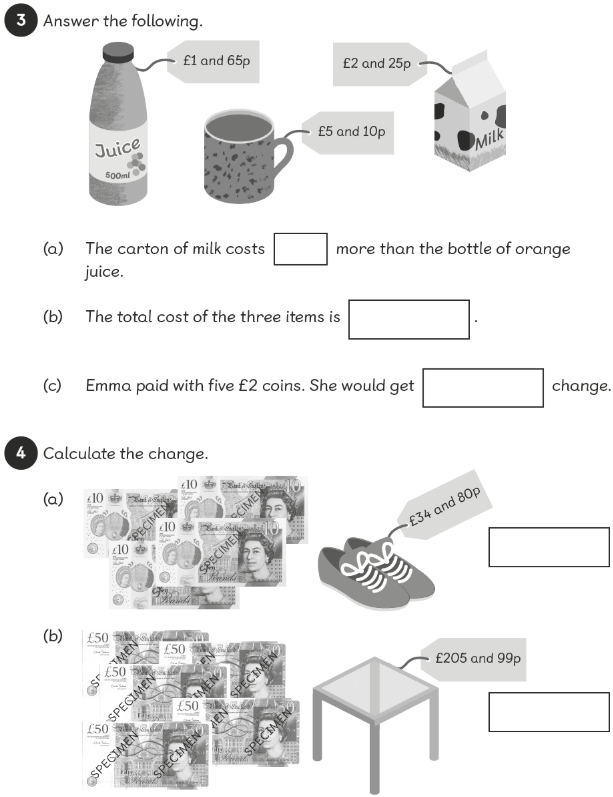 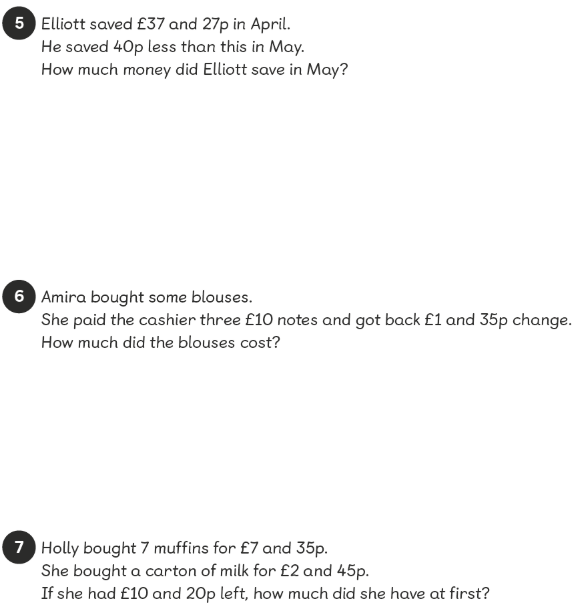 Answersa)b)c)3a)b)c)4a)b)5)6)7) 